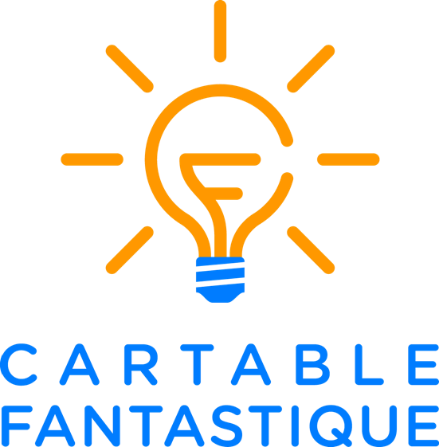 CYCLE 3 – LES ÉQUIVALENCES  Le cahier d’exercices pour la classeLes Fantastiques Exercices de Mathématiques              www.cartablefantastique.fr  1   Utilise ton matériel de manipulation et complète comme dans l’exemple.1 c’est …………….. x       1 c’est …………….. x       1  c’est …………….. x       1 c’est …………….. x         2   Utilise ton matériel de manipulation et complète la fraction.1 c’est 3 x       1 c’est 6 x       1 c’est 8 x       1 c’est 4 x         3   Utilise ton matériel de manipulation et complète comme dans l’exemple.    c’est …………….. x        c’est …………….. x        c’est …………….. x        c’est …………….. x         4   Utilise ton matériel de manipulation et complète comme dans l’exemple.    c’est …………….. x                  c’est …………….. x    c’est …………….. x    c’est …………….. x    5   Utilise ton matériel de manipulation et complète les fractions. 1 =                              =                  =                            1 =                            1 =                              =                              6   Utilise ton matériel de manipulation et complète les fractions.    =   1 =                1 =                             =                              =                            1 =    7   Utilise ton matériel de manipulation et complète les fractions.   =   =   =   =                           =   =   8   Aide-toi de ton matériel de manipulation pour écrire les équivalences.  Exemple :     =    +    +     +      =    +    =    +   +    =    +   +    =    +   +   +    =    +    =    +   +   +                     9   Utilise ton matériel de manipulation et complète les fractions. Exemple :    +   =    =  1   +   =   =  1  +   =   =  1    +   =  =  1      +   =   =  1     10   Utilise ton matériel de manipulation et complète les fractions. Exemple :    +   =    =  1   +   =   =  1  +   =   =  1  +   =  =  1      +   =   =  1  +   +   =    =  1     +   +   =    =  1     11   Par quel nombre dois-tu multiplier le numérateur et le dénominateur pour trouver cette fraction équivalente ?     Exemple :   =    car   =   =    car   =  =    car   =  =    car   =  =    car   =  =    car   =  =    car   =   12   Complète comme dans l’exercice précédent pour trouver la fraction équivalente.  =    car   =  =    car   =  =    car   =  =    car   =   13   Complète pour avoir deux fractions équivalentes.   =              =             =              =            14   Complète pour avoir deux fractions équivalentes.  =             =             =              =         15   Complète pour avoir deux fractions équivalentes.  =            =           =           =    =           =           =           =          16   Complète avec = ou ≠.  ………..   ………..  ………..  ………..  ………..  ………..   17   Entoure les fractions qui sont égales à :   18   Complète pour avoir des fractions équivalentes. Exemple :  =    =    =   =     =    =    =  =   =    =    =   =   19   Par quel nombre dois-tu diviser le numérateur et le dénominateur pour trouver cette fraction équivalente ?     Exemple :   =    car   =   =    car   =  =    car   =  =    car   =  =    car   =   20    Explique pourquoi ces fractions sont équivalentes.   =    car   =  =    car   =  =    car   =  =    car   =   21    Recopie et complète pour avoir des fractions équivalences. =  =    =  =    =  =   =  =      1   Exemple : 1 c’est 4 x            1     Exemple : 1 c’est 5 x              Exemple :   c’est 2 x              Exemple :  c’est 4 x  